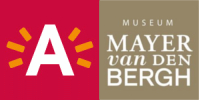 Appendix 7: Autumn exhibitionsFrom 5 OctoberMadonna meets Mad MegIt goes without saying that Bruegel and Fouquet are the real masters behind ‘Dulle Griet’ and The Madonna. Yet it is thanks to master collectors that we are able to enjoy these outstanding works today. Step into the world of connoisseurs Fritz and Florent and discover their relentless nose for beauty.Florent van Ertborn (1784–1840) and Fritz Mayer van den Bergh (1858–1901) collected paintings, sculptures, manuscripts and other art objects with immense passion. Their acquisitions were often bargains, sometimes investments and occasionally brilliant discoveries. Beginning on 5 October 2019, this pair of astute collectors invite you to visit the Mayer van den Bergh Museum in Antwerp, where Fritz and Florent will sweep you up in their passion for collecting and share several of their masterpieces. The highlight is the recently restored Dulle Griet (‘Mad Meg’) by Pieter Bruegel the Elder. Specially for this exhibition, the Royal Museum of Fine Arts (KMSKA), which is currently closed for renovation, is showing a number of masterpieces again for the first time in several years, including Fouquet’s enigmatic Madonna.Practical informationMayer van den Bergh Museum, Lange Gasthuisstraat 19, 2000 Antwerpwww.museummayervandenbergh.beFrom 5 October 2019Jan Brueghel I (1568–1625): An Excellent DraughtsmanTogether with Peter Paul Rubens, Jan Brueghel I was one of the most successful Flemish artists of the first quarter of the seventeenth century. No previous exhibition has been dedicated solely to the drawn oeuvre of Jan Brueghel I. The Snyders&Rockox House is focusing on Pieter’s son Jan as a draughtsman for the first time.Jan Brueghel I was at home in every market: he was an inspired painter of landscapes, seascapes, still lifes, historical themes, hunting scenes and allegorical and mythological subjects. Jan is seen as the inventor of the floral still, but he was also an important innovator in the depiction of landscapes, in which his father’s artistic legacy and his visit to Italy played no small part. For the first time, the Snyders&Rockox House is bringing together some fifty drawings by Jan Brueghel I, showing a less well-known side of this versatile artist.Practical informationSnyders&Rockox House, Keizerstraat 10–12, 2000 Antwerpwww.snijdersrockoxhuis.beFrom 5 October 2019Dulle Griet: rebellion – provocation – despair – feminismThe painting Dulle Griet (‘Mad Meg’) continues to spark all sorts of questions. The artists Kasper De Vos, Kati Heck, Laure Prouvost, Tracey Rose, Pipilotti Rist, Anne-Mie van Kerckhoven and Erik Van Lieshout get to grips with this terrifying scene and its mysterious central figure.Clearly a woman, but with a mannish face and manner. Is her vacant gaze an indication of schizophrenia? Is she wrestling with some kind of trauma? The result of psychological aggression? Is she really the female robber who barely notices or fears the mouth of hell? Why do people assume that she’s looting rather than fleeing? Is she taking things that don’t belong to her or recovering things that do? Why is she seen as a criminal rather than a victim? How has she been affected by the war that rages throughout the painting?Kasper De Vos (1988, Belgium), Kati Heck (1979, Germany), Laure Prouvost (1978, France), Tracey Rose (1974, South Africa), Pipilotti Rist (1962, Switzerland), Anne-Mie van Kerckhoven (1951, Belgium) and Erik Van Lieshout (1968, Netherlands) offer several highly individual interpretations of Dulle Griet in their work.Practical informationLLS Paleis, Paleisstraat 140, 2018 AntwerpAntwerp Art Pavilion, Hanzestedenplaats 15, 2000 Antwerpwww.llspaleis.be